Lesson 7: Slopes of SegmentsLet’s look at slopes again.7.1: Math Talk: Evaluating FractionsEvaluate mentally.7.2: Connect the DotsFind the slope of the line that connects the given points. and  and  and  and  and For each pair of points, find the slope of the line that goes through the 2 points.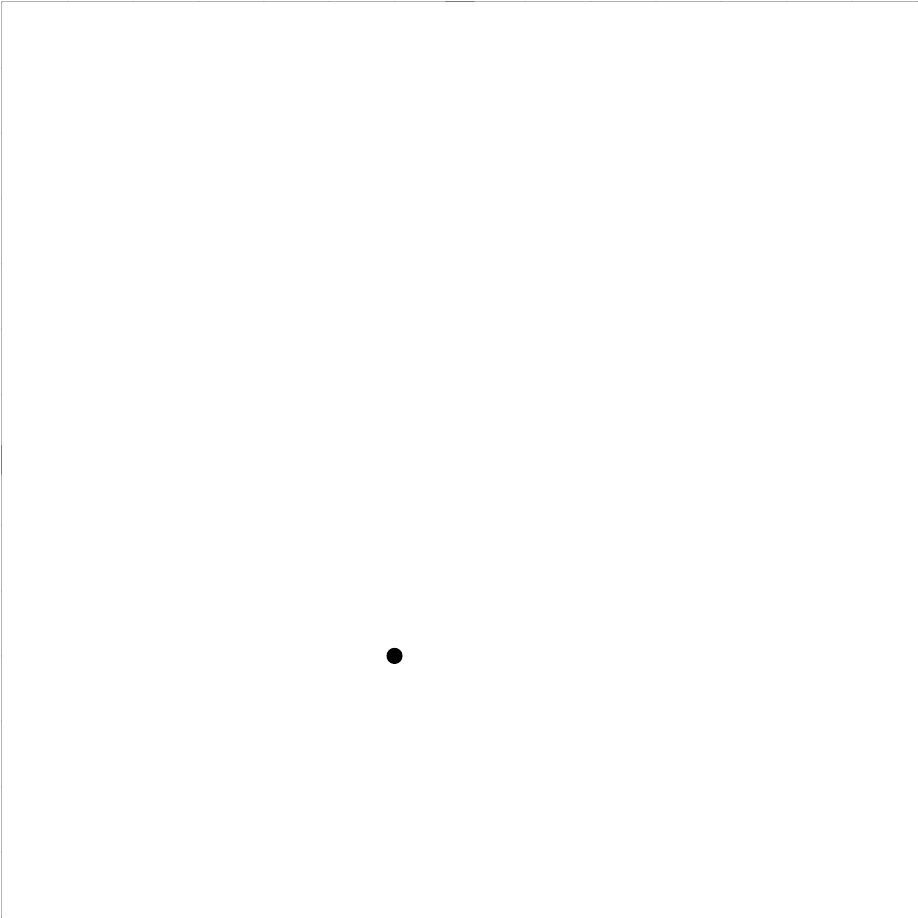  and  and  and  and 7.3: Ups and Downs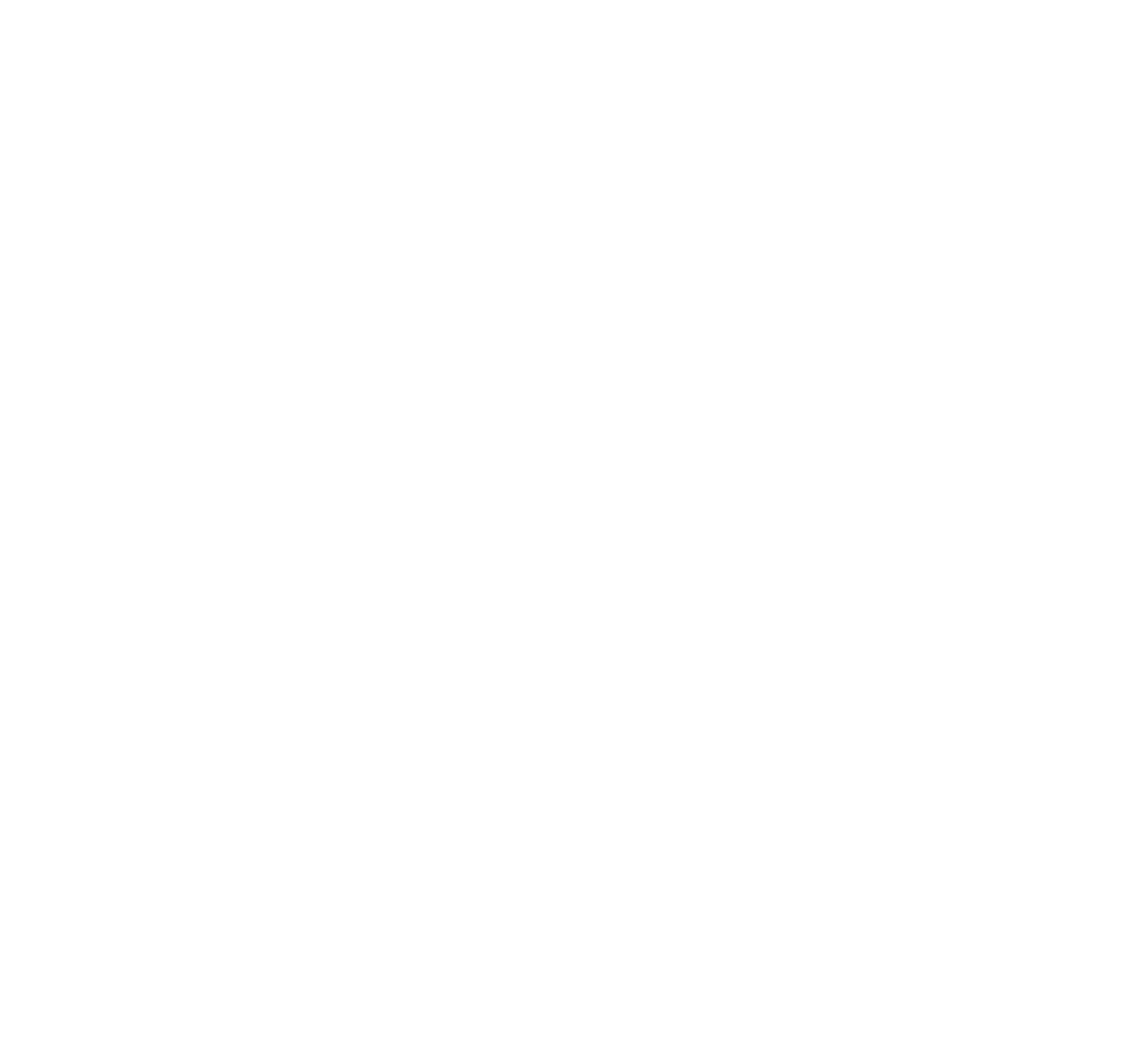 YearMichiganUnited States20037.26200475.520056.85.1200674.6200774.6200885.8200913.79.3201012.69.6201110.48.920129.18.120138.87.420147.26.220155.45.3What do the slopes of the segments mean?Find the slope of the segment between 2004 and 2005 for unemployment in Michigan.Between what 2 years is the slope for the United States unemployment percentage greatest?Explain your reasoning using the graph.Explain your reasoning using the table.Between what 2 years is the slope for the United States unemployment percentage the least? Explain or show your reasoning.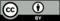 © CC BY 2019 by Illustrative Mathematics®